Publicado en Madrid el 02/10/2020 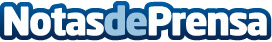 Molexplore, la detección temprana del cáncer de piel es clave para su curaciónMolexplore abre una Ronda de Inversión con la finalidad de reforzar sus áreas de investigación y poner al alcance del público general y de los especialistas médicos las herramientas necesarias para una detección temprana del cáncer de pielDatos de contacto:Patrician López Lucas915436698Nota de prensa publicada en: https://www.notasdeprensa.es/molexplore-la-deteccion-temprana-del-cancer-de Categorias: Medicina Finanzas Emprendedores Otras ciencias http://www.notasdeprensa.es